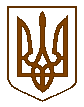 Білокриницька   сільська   радаРівненського   району    Рівненської    областіВ И К О Н А В Ч И Й       К О М І Т Е ТРІШЕННЯ15 липня 2021  року                                                                                         № 161Про переведення садового  будинку  у житловий будинок	Розглянувши  заяву  гр. Міліщука Олександра Миколайовича  про переведення садового будинку у житловий будинок, який розташований в садівничому кооперативі «Світязь», вул. Яблунева, будинок № 4/37  на території Білокриницької  сільської  ради      Рівненського    району    Рівненської області на підставі:витягу з державного реєстру речових прав на нерухоме майно                             про реєстрацію права власності  на садовий будинок, індексний номер витягу 262881314  від 23.06.2021 р.;звіту про проведення технічного огляду дачного (садового) будинку, виданого приватним підприємством «ГРАФІТ ПРОДЖЕКТ» від 25.06.2021 року.          Садовий будинок, який знаходиться в садівничому кооперативі «Світязь», вул. Яблунева, будинок № 4/37 на території Білокриницької сільської ради Рівненського району Рівненської області, належить на праві приватної власності гр. Міліщук О.М. та відповідає державним будівельним нормам житлового будинку.Виходячи із вищевикладеного, керуючись ст. 8 Житлового кодексу України, ч.1 ст. 29 ст. 379 Цивільного кодексу України, Порядку переведення дачних і садових будинків, що відповідають державним будівельним нормам, у жилі будинки, затвердженого Постановою Кабінету Міністрів України від                    29 квітня 2015 року № 321, виконавчий комітет Білокриницької сільської радиВИРІШИВ:Перевести садовий будинок № 4/37, який знаходиться в садівничому кооперативі «Світязь» по вул. Яблунева на території Білокриницької  сільської ради   Рівненського    району    Рівненської області в житловий будинок, який належить на праві власності гр. Міліщук О.М. загальною площею – 119,3 кв.м. та житловою  площею – 58,1 кв.м.Сільський голова                                                                         Тетяна ГОНЧАРУК